A Research Paper
An Analysis of Metaphor Translation Method in Dickens’ Novel, Great Expectations Based on Newmark Theory
Submitted to the English Literature Department, Faculty of Arts and Letters, Pasundan University as a Partial Fulfillment of the Requirements for Taking Sarjana Degree (S-1)

By :
Rahadian Bintang Abdurahman
(147010038)
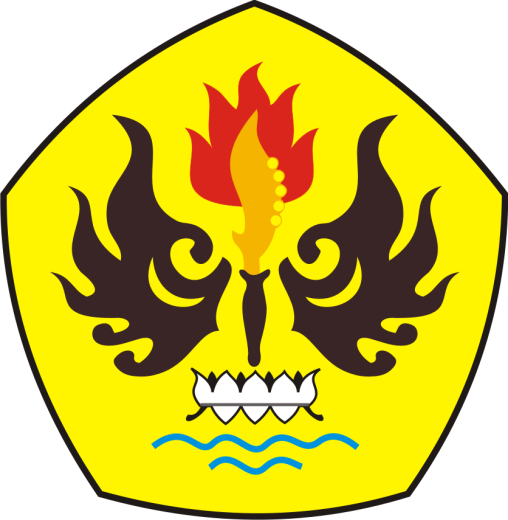 
ENGLISH DEPARTMENT
FACULTY OF ARTS AND LETTERS
PASUNDAN UNIVERSITY
BANDUNG 
2019